Бушуйская основная школа – филиал муниципального бюджетного общеобразовательного учреждения «Кириковская средняя школа»РАБОЧАЯ ПРОГРАММАпо предмету «Технология» для учащихся 5 класса Бушуйской основной школы-филиала муниципального бюджетного общеобразовательного учреждения «Кириковская средняя школа»Составил: Кадиров Ахмад Насириддинович2020-2021 учебный год1.Пояснительная записка    Настоящая рабочая программа составлена на основе Федерального компонента государственного образовательного стандарта, утвержденного Приказом Минобразования РФ от 05. 03. 2004 года №1089, учебного плана «Кириковской средней школы» на 2020-2021 год, положения о рабочей программе педагога Бушуйской основной школы-филиала муниципального бюджетного общеобразовательного учреждения «Кириковская средняя школа» от 30 мая 2019 года, Программы общеобраз.учрежд., Технология. Трудовое обучение, 5-9классы, И.А. Сасовой М., Просвещение, 2007г.  Рабочая  программа составлена на основе:Федерального государственного стандарта основного общего образования, утвержденного  приказом Министерства образования и науки Российской Федерации от «29»  декабря 2012г. № 273-ФЗ; фундаментального ядра содержания общего  образования;примерной программы  основного общего образования по технологии;рабочей программы предметной линии учебников под редакцией И.А. Сасовой  5- 9классы.Рабочая  программа составлена  в соответствии с:основной образовательной программой Бушуйская основная школа-филиал муниципального бюджетного общеобразовательного учреждения «Кириковская средняя школа»-  учебным планомосновного общего образования Бушуйская основная школа-филиал муниципального бюджетного общеобразовательного учреждения «Кириковская средняя школа»Цель курса: формирование представлений о составляющих техносферы, о современном производстве и о распространенных в нем технологиях.Задачи курса:Ознакомление учащихся с ролью технологии в нашей жизни, с деятельностью человека по преобразованию материалов, энергии, информации, с влиянием технологических процессов на окружающую среду и здоровье людей.Обучение исследованию потребностей людей и  поиску путей их удовлетворения.Формирование общетрудовых знаний и умений по созданию потребительского продукта или услуги в условиях ограниченности ресурсов с учётом требований дизайна и возможностей декоративно-прикладного творчества.Ознакомление с особенностями рыночной экономики и предпринимательства, овладение умениями реализации изготовления продукции.Развитие творческой, активной, ответственной и предприимчивой личности, способной самостоятельно приобретать и интегрировать знания из разных областей и применять их для решения практических задач.Подготовка выпускников к профессиональному самоопределению и социальной адаптации.   Учебный предмет «Технология» является необходимым компонентом общего образования школьников. Его содержание предоставляет молодым людям возможность бесконфликтно войти в мир искусственной, созданной людьми среды техники и технологий, которая называется техносферой и является главной составляющей окружающей человека действительности. Искусственная среда — техносфера — опосредует взаимодействие людей друг с другом, со сферой природы и с социумом. Предмет обеспечивает формирование представлений о технологической культуре производства, развитие культуры труда подрастающих поколений, становление системы технических и технологических знаний и умений, воспитание трудовых, гражданских и патриотических качеств личности.Обучение школьников технологии строится на основе освоения конкретных процессов преобразования и использования материалов, энергии, информации, объектов природной и социальной среды.Универсальность технологии состоит в том, что любая деятельность — профессиональная, учебная, созидательная, преобразующая — должна осуществляться технологически, т. е. таким путем, который гарантирует достижение запланированного результата, причем кратчайшим и наиболее экономичным путем.В 5 классе 70 часов (в объеме 2часа в неделю), 2.Планируемые результаты освоения программыВ результате обучения учащиеся овладеют:трудовыми и технологическими знаниями и умениями по преобразованию и использованию материалов, энергии, информации, необходимыми для создания продуктов труда в соответствии с их предполагаемыми функциональными и эстетическими свойствами;умениями ориентироваться в мире профессий, оценивать свои профессиональные интересы и склонности к изучаемым видам трудовой деятельности, составлять жизненные и профессиональные планы;навыками использования распространенных ручных инструментов и приборов, планирования бюджета домашнего хозяйства; культуры труда, уважительного отношения к труду и результатам труда.В результате изучения технологии ученик получит возможность:познакомитьсяс основными технологическими понятиями и характеристиками;с назначением и технологическими свойствами материалов;с назначением и устройством применяемых ручных инструментов, приспособлений, машин и оборудования;с видами, приемами и последовательностью выполнения технологических операций, влиянием различных технологий обработки материалов и получения продукции на окружающую среду и здоровье человека;с профессиями и специальностями, связанными с обработкой материалов, созданием изделий из них, получением продукции;со значением здорового питания для сохранения своего здоровья;выполнять по установленным нормативам следующие трудовые операции и работы:рационально организовывать рабочее место;находить необходимую информацию в различных источниках;применять конструкторскую и технологическую документацию;составлять последовательность выполнения технологических операций для изготовления   изделия или выполнения работ;выбирать сырье, материалы, пищевые продукты, инструменты и оборудование для выполнения работ;конструировать, моделировать, изготавливать изделия;выполнять по заданным критериям технологические операции с использованием ручных инструментов, приспособлений, машин, оборудования, электроприборов;соблюдать безопасные приемы труда и правила пользования ручными инструментами, машинами и электрооборудованием;осуществлять доступными мерительными средствами, измерительными приборами и визуально контроль качества изготавливаемого изделия (детали);находить и устранять допущенные дефекты;проводить разработку творческого проекта изготовления изделия или получения продукта с использованием освоенных технологий и доступных материалов;планировать работы с учетом имеющихся ресурсов и условий;распределять работу при коллективной деятельности;3.Содержание учебного предмета4.Тематическое планирование с указанием количества часов но освоение каждой Необходима коррекция часов на май 2020г. на 2 часа 5.Список литературы, используемой при оформлении рабочей программыГосударственный стандарт основного общего образования по технологииПрограмма основного общего образования по технологииКонцепция модернизации Российского образования;Требования к оснащению образовательного процесса в соответствии с содержательным наполнением учебных предметов Федерального компонента Государственного стандарта общего образования;УМК по технологии под ред. под редакцией И.А. Сасовой.СОГЛАСОВАНО: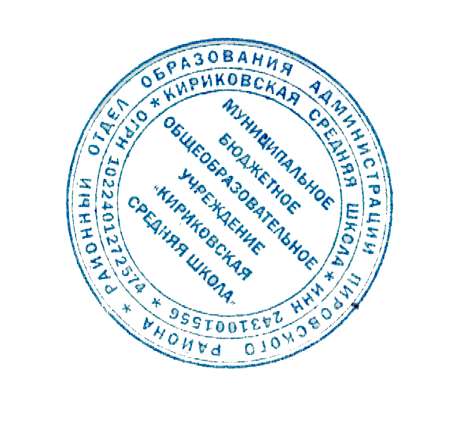 Заместитель директора по учебно-воспитательной работе 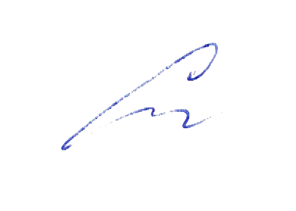 Сластихина Н.П.______«31» августа 2020 г.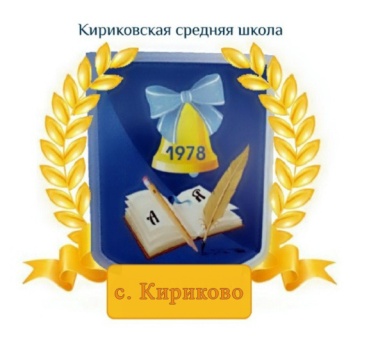 УТВЕРЖДАЮ:Директор муниципального бюджетного 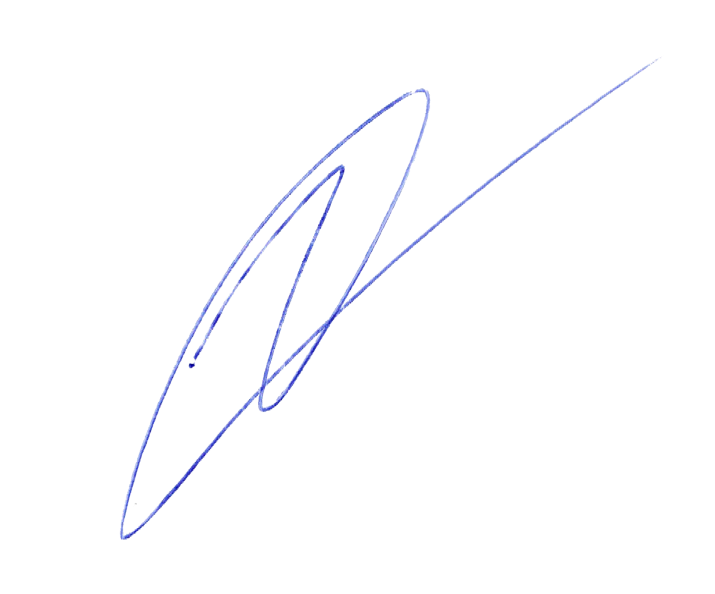 общеобразовательного учреждения «Кириковская средняя школа» Ивченко О.В. _______«31» августа 2020 г.№Раздел Количество часов1Технология ведения дома42Кулинария123Рукоделие. Художественные ремесла164Элементы машиноведения65Творческие, проектные работы126Технология изготовления рабочей одежды20ИтогоИтого70№ТемаДата проведения1-2Эстетика и экология жилища3.095.093-4Интерьер кухни, столовой10.0912.095Санитария и гигиена на кухне17.096Физиология питания19.097-8Сервировка стола к завтраку24.0926.099-12Блюда из овощей и фруктов1.10.3.108.1010.1013-14Блюда из яиц15.1017.1015-16Бутерброды и горячие напитки22.1024.1017-22Вышивка5.117.1112.1114.1119.11  21.1123-26Элементы материаловедения26.1128.113.125.1227-28Уход за одеждой10.1212.1229-32Ручные работы17.1219.1224.1226.1233-34Бытовая швейная машина. Виды приводов швейной машины.14.0116.0135-36Подготовка швейной машины к работе. Терминология машинных работ21.0123.0137-38Виды машинных швов.28.0130.0139-42Творческий проект 4.026.0211.0213.0243-50Лоскутное шитье18.0220.0225.0227.023.035.0310.0312.0351-58Конструирование и моделирование рабочей одежды17.0319.032.047.049.0414.0416.0421.0459-70Технология изготовления рабочей одежды23.0428.0430.047.0512.0514.0519.0521.0526.0528.05